盐城经济技术开发区招聘坐席员及社区专职网格员报名表姓  名性  别身份证号年  龄籍  贯政治面貌政治面貌政治面貌政治面貌政治面貌贴照片处贴照片处贴照片处贴照片处贴照片处贴照片处贴照片处贴照片处贴照片处婚  否籍  贯政治面貌政治面貌政治面貌政治面貌政治面貌贴照片处贴照片处贴照片处贴照片处贴照片处贴照片处贴照片处贴照片处贴照片处毕业院校学历学历学历学历学历贴照片处贴照片处贴照片处贴照片处贴照片处贴照片处贴照片处贴照片处贴照片处所学专业学位学位学位学位学位贴照片处贴照片处贴照片处贴照片处贴照片处贴照片处贴照片处贴照片处贴照片处报考岗位勾选： （    ）区级网格中心坐席员      （   ）社区专职网格员勾选： （    ）区级网格中心坐席员      （   ）社区专职网格员勾选： （    ）区级网格中心坐席员      （   ）社区专职网格员勾选： （    ）区级网格中心坐席员      （   ）社区专职网格员勾选： （    ）区级网格中心坐席员      （   ）社区专职网格员勾选： （    ）区级网格中心坐席员      （   ）社区专职网格员勾选： （    ）区级网格中心坐席员      （   ）社区专职网格员勾选： （    ）区级网格中心坐席员      （   ）社区专职网格员勾选： （    ）区级网格中心坐席员      （   ）社区专职网格员勾选： （    ）区级网格中心坐席员      （   ）社区专职网格员勾选： （    ）区级网格中心坐席员      （   ）社区专职网格员勾选： （    ）区级网格中心坐席员      （   ）社区专职网格员勾选： （    ）区级网格中心坐席员      （   ）社区专职网格员勾选： （    ）区级网格中心坐席员      （   ）社区专职网格员勾选： （    ）区级网格中心坐席员      （   ）社区专职网格员勾选： （    ）区级网格中心坐席员      （   ）社区专职网格员勾选： （    ）区级网格中心坐席员      （   ）社区专职网格员贴照片处贴照片处贴照片处贴照片处贴照片处贴照片处贴照片处贴照片处贴照片处专业技术职务已考取有关资格已考取有关资格已考取有关资格已考取有关资格已考取有关资格户籍所在地联系电话联系电话联系电话联系电话联系电话联系电话联系电话联系电话联系电话现工作单位及职务技能状况技能状况技能状况技能状况技能状况技能状况技能状况技能状况技能状况教育经历（自高中填起）工作或社会实践经  历承    诺本人保证：1、以上所填写的信息及提供的照片、身份证复印件、毕业证复印件、户口簿复印件等材料全部真实可靠，如有虚假，一切责任均由本人承担。2、本人与原单位已解除劳动关系，且不存在竞业限制、保密协议约定。                        报名者(签名)：             承    诺本人保证：1、以上所填写的信息及提供的照片、身份证复印件、毕业证复印件、户口簿复印件等材料全部真实可靠，如有虚假，一切责任均由本人承担。2、本人与原单位已解除劳动关系，且不存在竞业限制、保密协议约定。                        报名者(签名)：             承    诺本人保证：1、以上所填写的信息及提供的照片、身份证复印件、毕业证复印件、户口簿复印件等材料全部真实可靠，如有虚假，一切责任均由本人承担。2、本人与原单位已解除劳动关系，且不存在竞业限制、保密协议约定。                        报名者(签名)：             承    诺本人保证：1、以上所填写的信息及提供的照片、身份证复印件、毕业证复印件、户口簿复印件等材料全部真实可靠，如有虚假，一切责任均由本人承担。2、本人与原单位已解除劳动关系，且不存在竞业限制、保密协议约定。                        报名者(签名)：             承    诺本人保证：1、以上所填写的信息及提供的照片、身份证复印件、毕业证复印件、户口簿复印件等材料全部真实可靠，如有虚假，一切责任均由本人承担。2、本人与原单位已解除劳动关系，且不存在竞业限制、保密协议约定。                        报名者(签名)：             承    诺本人保证：1、以上所填写的信息及提供的照片、身份证复印件、毕业证复印件、户口簿复印件等材料全部真实可靠，如有虚假，一切责任均由本人承担。2、本人与原单位已解除劳动关系，且不存在竞业限制、保密协议约定。                        报名者(签名)：             承    诺本人保证：1、以上所填写的信息及提供的照片、身份证复印件、毕业证复印件、户口簿复印件等材料全部真实可靠，如有虚假，一切责任均由本人承担。2、本人与原单位已解除劳动关系，且不存在竞业限制、保密协议约定。                        报名者(签名)：             承    诺本人保证：1、以上所填写的信息及提供的照片、身份证复印件、毕业证复印件、户口簿复印件等材料全部真实可靠，如有虚假，一切责任均由本人承担。2、本人与原单位已解除劳动关系，且不存在竞业限制、保密协议约定。                        报名者(签名)：             承    诺本人保证：1、以上所填写的信息及提供的照片、身份证复印件、毕业证复印件、户口簿复印件等材料全部真实可靠，如有虚假，一切责任均由本人承担。2、本人与原单位已解除劳动关系，且不存在竞业限制、保密协议约定。                        报名者(签名)：             承    诺本人保证：1、以上所填写的信息及提供的照片、身份证复印件、毕业证复印件、户口簿复印件等材料全部真实可靠，如有虚假，一切责任均由本人承担。2、本人与原单位已解除劳动关系，且不存在竞业限制、保密协议约定。                        报名者(签名)：             承    诺本人保证：1、以上所填写的信息及提供的照片、身份证复印件、毕业证复印件、户口簿复印件等材料全部真实可靠，如有虚假，一切责任均由本人承担。2、本人与原单位已解除劳动关系，且不存在竞业限制、保密协议约定。                        报名者(签名)：             承    诺本人保证：1、以上所填写的信息及提供的照片、身份证复印件、毕业证复印件、户口簿复印件等材料全部真实可靠，如有虚假，一切责任均由本人承担。2、本人与原单位已解除劳动关系，且不存在竞业限制、保密协议约定。                        报名者(签名)：             承    诺本人保证：1、以上所填写的信息及提供的照片、身份证复印件、毕业证复印件、户口簿复印件等材料全部真实可靠，如有虚假，一切责任均由本人承担。2、本人与原单位已解除劳动关系，且不存在竞业限制、保密协议约定。                        报名者(签名)：             承    诺本人保证：1、以上所填写的信息及提供的照片、身份证复印件、毕业证复印件、户口簿复印件等材料全部真实可靠，如有虚假，一切责任均由本人承担。2、本人与原单位已解除劳动关系，且不存在竞业限制、保密协议约定。                        报名者(签名)：             承    诺本人保证：1、以上所填写的信息及提供的照片、身份证复印件、毕业证复印件、户口簿复印件等材料全部真实可靠，如有虚假，一切责任均由本人承担。2、本人与原单位已解除劳动关系，且不存在竞业限制、保密协议约定。                        报名者(签名)：             “盐城经开发布”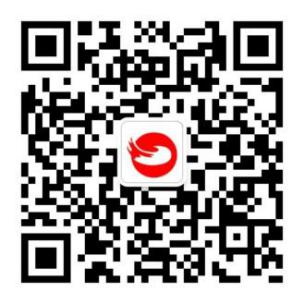 每日咨询更新“盐城经开发布”每日咨询更新“盐城经开发布”每日咨询更新“盐城经开发布”每日咨询更新“盐城经开发布”每日咨询更新“盐城经开发布”每日咨询更新“盐城经开发布”每日咨询更新“盐城经开发布”每日咨询更新“盐城经开发布”每日咨询更新“盐城经开发布”每日咨询更新“盐城经开发布”每日咨询更新“盐城经开发布”每日咨询更新